NOT 1: Bu form tek bir öğrenci için dönemlik 2 adet doldurulmalı ve bir nüshası öğrencide diğer nüshası ise Enstitüde 	bulunmalıdır.NOT 2: Bu form, ilgili Anabilim Dalı Başkanlığı’na teslim edilmelidir. Anabilim dalı, formu sayı atayarak enstitüye göndermelidir.NOT 3 : Bu form bilgisayar ortamında doldurulmalıdır.Lisansüstü Eğitim Ve Öğretim Yönetmeliğinin 30. Maddesinin (2)(3) (4) fıkrası  gereği; (2) Bilimsel hazırlık programında alınması zorunlu dersler, ilgili lisansüstü programını tamamlamak için gerekli görülen derslerin yerine geçemez. Ancak bilimsel hazırlık programındaki bir öğrenci, bilimsel hazırlık derslerinin yanı sıra ilgili enstitü anabilim/anasanat dalı başkanlığının önerisi ve enstitü yönetim kurulunun onayı ile lisansüstü programa yönelik dersler de alabilir. (3) Bilimsel hazırlık programı ile ilgili devam, ders sınavları, ders notları, derslerden başarılı sayılma koşulları, ders tekrarı, kayıt silme ve diğer esaslar senato tarafından kabul edilen yönetmelikle belirlenir.(4) Bilimsel hazırlık programında geçirilecek süre en çok iki yarıyıldır. Yaz öğretimi bu süreye dahil edilmez. Bu süre dönem izinleri dışında uzatılamaz ve süre sonunda başarılı olamayan öğrencinin ilişiği kesilir. Bu programda geçirilen süre yüksek lisans veya doktora programı sürelerine dahil edilmez.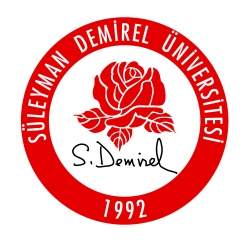 T.C.SÜLEYMAN DEMİREL ÜNİVERSİTESİSOSYAL BİLİMLER ENSTİTÜSÜ
Bilimsel Hazırlık Ders Kayıt Formu…………….. ANABİLİMDALI BAŞKANLIĞI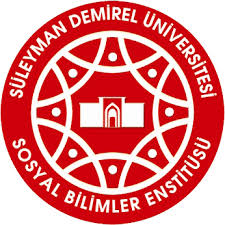 Sayı:Tarih:I - ÖĞRENCİ BİLGİLERİI - ÖĞRENCİ BİLGİLERİI - ÖĞRENCİ BİLGİLERİI - ÖĞRENCİ BİLGİLERİI - ÖĞRENCİ BİLGİLERİAd SOYADAd SOYADNumaraNumaraAnabilim DalıAnabilim DalıLisansüstü SeviyeLisansüstü SeviyeII - BİLİMSEL HAZIRLIK KAPSAMINDA ALINACAK DERSLERII - BİLİMSEL HAZIRLIK KAPSAMINDA ALINACAK DERSLERII - BİLİMSEL HAZIRLIK KAPSAMINDA ALINACAK DERSLERII - BİLİMSEL HAZIRLIK KAPSAMINDA ALINACAK DERSLERII - BİLİMSEL HAZIRLIK KAPSAMINDA ALINACAK DERSLERDers KoduDers AdıDers AdıDers KredisiDersin Açıldığı Anabilim DalıYukarıdaki bilgileri bulunan öğrencinin, Bilimsel Hazırlık Programı’na tabi tutulması uygun görülmüş olup, alması gereken derslerin dökümü yukarıya çıkarılmıştır.Bilgilerinize ve gereğini arz ederim.Yukarıdaki bilgileri bulunan öğrencinin, Bilimsel Hazırlık Programı’na tabi tutulması uygun görülmüş olup, alması gereken derslerin dökümü yukarıya çıkarılmıştır.Bilgilerinize ve gereğini arz ederim.Yukarıdaki bilgileri bulunan öğrencinin, Bilimsel Hazırlık Programı’na tabi tutulması uygun görülmüş olup, alması gereken derslerin dökümü yukarıya çıkarılmıştır.Bilgilerinize ve gereğini arz ederim.Yukarıdaki bilgileri bulunan öğrencinin, Bilimsel Hazırlık Programı’na tabi tutulması uygun görülmüş olup, alması gereken derslerin dökümü yukarıya çıkarılmıştır.Bilgilerinize ve gereğini arz ederim.Yukarıdaki bilgileri bulunan öğrencinin, Bilimsel Hazırlık Programı’na tabi tutulması uygun görülmüş olup, alması gereken derslerin dökümü yukarıya çıkarılmıştır.Bilgilerinize ve gereğini arz ederim.